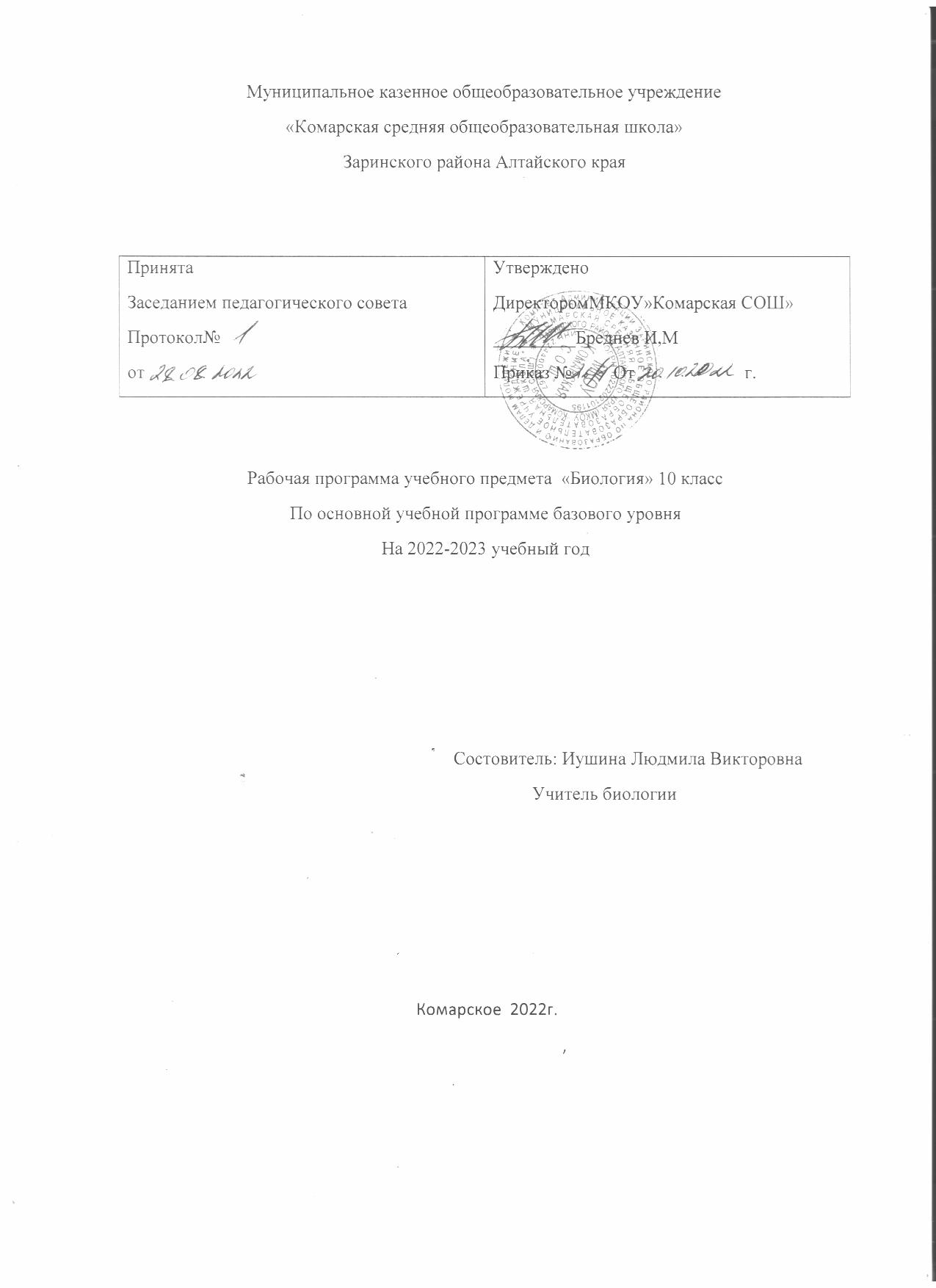 Муниципальное казенное общеобразовательное учреждение«Комарская средняя общеобразовательная школа»Заринского района Алтайского краяРабочая программа учебного предмета  «Биология» 10 классПо основной учебной программе базового уровняНа 2022-2023 учебный год						Состовитель: Иушина Людмила Викторовна                                                                                        Учитель биологииКомарское  2022г.							,			Пояснительная записка. Рабочая программа разработана на основе следующих документов:1.Федерального государственного образовательного стандарта основного общего образования Приказ Министерства образования и науки  от 17.12 2010 №18972.Закона Российской Федерации» Об образовании в Российской федерации от 29.12.2012 №273-ФЗ»3.Примерной программы по учебным предметам.Биология 10-11 класс М.Просвещение 2011г(стандарты второго поколения)4. Программе среднего (полного) общего образования по биологии 10-11 классы (базовый уровень)   В.И.Сивоглазов, И.Б.Агафонова. - М.: Дрофа, 2010г.5.Приказа Министерства образования и науки Российской Федерации №38 от 26.01.2016г.»О внесении изменений в федеральный перечень учебников ,рекомендуемых для использования при реализации имеющих государственную аккредитацию образовательных программ начального общего ,основного общего, среднего общего образования ,утвержденного приказом №253 Министерства образования и науки Российской Федерации от 31.03.2014г.»6.ООС основного общего образования МКОУ»Комарскаясош»7.Учебного плана МКОУ»Комарскаясош»на 2021-2022 учебный год8.Годового календарного учебного графика на 2021-2022 учебный годПрограмма рассчитана на 35ч.(1 час в неделю)Цели обучения:Экосистемный и структурно-функциональный подход при изучении живой природы направлен на достижение следующих целей:-освоение знаний о многообразии объектов и явлений природы в ихвзаимосвязи;-овладение начальными исследовательскими умениями проводить наблюдения, опыты и измерения, описывать их результаты, формулировать выводы;-развитие интереса к изучению природы, интеллектуальных и творческих способностей в процессе решения познавательных задач;-воспитание положительного эмоционально-ценностного отношения к природе, формирование навыков природосообразного поведения в окружающей среде;-применение полученных знаний и умений для решения практических задач в повседневной жизни, безопасного поведения в окружающей среде;Задачи обучения:- приобретение биологических знаний и умений: освоение компетенций(учебно-познавательной,коммуникативной .рефлексивной личностного саморазвития,информационно-технологической,ценностно-смысловой)В основе построения курса лежит идея гумманизацииобучения,соотвествующая современным представлениям о целях школьного образования и уделяющая особое внимание личности ученика,его интересам способностям.Предполагаемый курс позволяет обеспечить  формирование как предметных умений , так и универсальных учебных действий школьников,а также способствует достижению определенных во ФГОС личностных результатов,которые в дальнейшем позволят учащимся применять полученные знания и умения для решения различных жизненных задач.Изменения в авторскую программу не внесены. Авторская программа содержит 35 часов на 35 учебных недель.Место предмета в учебном планеВ соответствии с базисным учебным планом для общеобразовательных учреждений Российской Федерации отводится 35 учебных часов для обязательного изучения биологии в 10 классе основной школы из расчета1учебный час в неделю.Основные типы учебных занятий:- урок изучения нового материала-урок закрепления и применения знаний-урок-игра-урок обобщающего повторения и систематизация знаний-урок контроля знаний и умений-урок экскурсияОсновным типом урока является комбинированный.При реализации процесса в рамках учебной программы предполагается  применение следующих педагогических технологий обучения:-личностно-ориентированная(педагогика сотрудничества),позволяющая увидеть уровень обученности каждого ученика и своевременно подкорректировать ее.-технология уровневой дифференциации ,позволяющая ребенку выбирать уровень сложности;-информационно-коммуникативная технология, обеспечивающая формирование учебно-познавательной, информационной деятельности учащихся-технология проблемного диалога-технология продуктивного чтения-групповая форма работы.Формы контроля:  текущий и итоговый проводится в виде контрольных работ на 45 минут,тестов и самостоятельных работ на 15-20 минут с дифференцированным оцениванием, отчеты по практическим и лабораторным работам..Текущий контроль проводится с целью проверки усвоения изучаемого и проверяемого программного материала : содержание определяется учителем с учетом степени сложности изучаемого материала,а также особенностей обучающихся класса. Критерии и нормы оценкиОценка «5»ставится в случае полного понимания глубины темы ,усвоения обучающимся всего обьемного материала.  Отсутствие ошибок и недочётов при воспроизведении изученного материала, при устных ответах устранение отдельных неточностей с помощью дополнительных вопросов учителя, соблюдение культуры устной речи.  Отметка "4":Знание всего изученного программного материала.  Умений выделять главные положения в изученном материале, на основании фактов и примеров обобщать, делать выводы, устанавливать внутрипредметные связи, применять полученные знания на практике.  Незначительные (негрубые) ошибки и недочёты при воспроизведении изученного материала, соблюдение основных правил культуры устной речи.  ^ Отметка "3" (уровень представлений, сочетающихся с элементами научных понятий):  Знание и усвоение материала на уровне минимальных требований программы, затруднение при самостоятельном воспроизведении, необходимость незначительной помощи преподавателя.  Умение работать на уровне воспроизведения, затруднения при ответах на видоизменённые вопросы.  Наличие грубой ошибки, нескольких негрубых при воспроизведении изученного материала, незначительное несоблюдение основных правил культуры устной речи. Отметка "2":  Знание и усвоение материала на уровне ниже минимальных требований программы, отдельные представления об изученном материале.  Отсутствие умений работать на уровне воспроизведения, затруднения при ответах на стандартные вопросы.  Наличие нескольких грубых ошибок, большого числа негрубых при воспроизведении изученного материала, значительное несоблюдение основных правил культуры устной речи.  Оценка выполнения лабораторных и практических работОтметка "5" ставится, если ученик:  1. правильно определил цель опыта;  2 .выполнил работу в полном объеме с соблюдением необходимой последовательности проведения опытов и измерений;  самостоятельно и рационально выбрал и подготовил для опыта необходимое оборудование, все опыты провел в условиях и режимах, обеспечивающих получение результатов и выводов с наибольшей точностью; научно грамотно, логично описал наблюдения и сформулировал выводы из опыта. В представленном отчете правильно и аккуратно выполнил все записи, таблицы, рисунки, графики, вычисления и сделал выводы;  проявляет организационно-трудовые умения (поддерживает чистоту рабочего места и порядок на столе, экономно использует расходные материалы).  7. эксперимент осуществляет по плану с учетом техники безопасности и правил работы с материалами и оборудованием.  Отметка "4" ставится, если ученик выполнил требования к оценке "5", но:  опыт проводил в условиях, не обеспечивающих достаточной точности измерений;  или было допущено два-три недочета;  или не более одной негрубой ошибки и одного недочета,  или эксперимент проведен не полностью;  или в описании наблюдений из опыта допустил неточности, выводы сделал неполные. Отметка "3" ставится, если ученик:  правильно определил цель опыта; работу выполняет правильно не менее чем наполовину, однако объём выполненной части таков, что позволяет получить правильные результаты и выводы по основным, принципиально важным задачам работы;  или подбор оборудования, объектов, материалов, а также работы по началу опыта провел с помощью учителя; или в ходе проведения опыта и измерений были допущены ошибки в описании наблюдений, формулировании выводов;  опыт проводился в нерациональных условиях, что привело к получению результатов с большей погрешностью; или в отчёте были допущены в общей сложности не более двух ошибок (в записях единиц, измерениях, в вычислениях, графиках, таблицах, схемах, и т.д.) не принципиального для данной работы характера, но повлиявших на результат выполнения;  допускает грубую ошибку в ходе эксперимента (в объяснении, в оформлении работы, в соблюдении правил техники безопасности при работе с материалами и оборудованием), которая исправляется по требованию учителя.  ^ Отметка "2" ставится, если ученик:  не определил самостоятельно цель опыта; выполнил работу не полностью, не подготовил нужное оборудование и объем выполненной части работы не позволяет сделать правильных выводов;  или опыты, измерения, вычисления, наблюдения производились неправильно;  или в ходе работы и в отчете обнаружились в совокупности все недостатки, отмеченные в требованиях к оценке "3"; допускает две (и более) грубые ошибки в ходе эксперимента, в объяснении, в оформлении работы, в соблюдении правил техники безопасности при работе с веществами и оборудованием, которые не может исправить даже по требованию учителя  Оценка самостоятельных, письменных и контрольных работОценка «5» ставится ,если ученик1.выполнил работу без ошибок и недочетов; 2. допустил не более одного недочета.  Отметка "4" ставится, если ученик выполнил работу полностью, но допустил в ней:  1. не более одной негрубой ошибки и одного недочета;  2. или не более двух недочетов.  Отметка "3" ставится, если ученик правильно выполнил не менее 2/3 работы или допустил:  не более двух грубых ошибок;  или не более одной грубой и одной негрубой ошибки и одного недочета;  или не более двух-трех негрубых ошибок;  или одной негрубой ошибки и трех недочетов;  или при отсутствии ошибок, но при наличии четырех-пяти недочетов. Отметка "2" ставится, если ученик:  1. допустил число ошибок и недочетов превосходящее норму, при которой может быть выставлена оценка "3";  2. или если правильно выполнил менее половины работы.  Контроль и проверка знанийЛитература:Содержание учебной программыРаздел 1 Биология как наука.Методы научного познания (3 ч)  Тема 1.1 краткая история развития биологических наук (1ч)  Объект изучения биологии — живая природа. Краткая история развития биологии. Роль биологических теорий, идей, гипотез в формировании современной естественно-научной системы мира. Система биологических наук.  Демонстрация. Портреты ученых. Схемы: «Связь биологии с другими науками», «Система биологических наук».  Основные понятия. Биология. Жизнь.  Тема 1.2 Сущность и свойства живого .Уровни организации и методы познания живой природы (2ч)  Сущность жизни. Основные свойства живой материи. Живая природа как сложно организованная иерархическая система, существующая в пространстве и во времени. Биологические системы. Основные уровни организации живой материи. Методы познания живой природы.  Демонстрация. Схемы: «Уровни организации живой материи», «Свойства живой материи».  Раздел 2 Клетка (10ч)  Тема 2.1 История изучения клетки.Клеточная теория (1ч)  Развитие знаний о клетке. Работы Р. Гука, А. ван Левенгука, К. Бэра, Р.Броуна, Р. Вирхова. Клеточная теория М. Шлейдена и Т. Шванна. Основные положения современной клеточной теории. Роль клеточной теории в формировании современной естественно-научной картины мира.  Демонстрация. Схема «Многообразие клеток».  .  Тема 2.2 Химический состав клетки (4ч)  Единство элементного химического состава живых организмов как доказательство единства происхождения живой природы. Общность живой и неживой природы на уровне химических элементов. Органогены, макроэлементы, микроэлементы, ультрамикроэлементы, их роль в жизнедеятельности клетки и организма. Неорганические вещества. Вода как колыбель всего живого, особенности строения и свойства. Минеральные соли. Значение неорганических веществ в жизни клетки и организма. Органические вещества — сложные углеродсодержащие соединения. Низкомолекулярные и высокомолекулярные органические вещества. Липиды. Углеводы: моносахариды,полисахариды. Белки. Нуклеиновые кислоты: ДНК, РНК. Удвоение молекулы ДНК в клетке. Принципиальное строение и роль органических веществ в клетке и в организме человека.  Демонстрация. Диаграммы: «Распределение химических элементов в неживой природе», «Распределение химических элементов в живой природе». Периодическая таблица элементов. Схемы и таблицы: «Строение молекулы белка», «Строение молекулы ДНК», «Строение молекулы РНК», «Типы РНК», «Удвоение молекулы ДНК».  Тема 2.3 Строения эукариотической и прокариотической клеток (3ч)  Клеточная мембрана, цитоплазма, ядро. Основные органоиды клетки: эндоплазматическая сеть, аппарат Гольджи, лизосомы, митохондрии, пластиды, рибосомы. Функции основных частей и органоидов клетки. Основные отличия в строении животной и растительной клеток.  Хромосомы, их строение и функции. Кариотип. Значение постоянства числа и формы хромосом в клетках. Прокариотическая клетка: форма, размеры. Распространение и значение бактерий в природе. Строение бактериальной клетки.  Демонстрация. Схемы и таблицы: «Строение эукариотической клетки», «Строение животной клетки», «Строение растительной клетки», «Строение хромосом», «Строение прокариотической клетки».  Лабораторные и практические работы  Наблюдение клеток растений и животных под микроскопом на готовых препаратах.  Сравнение строения клеток растений и животных (можно в форме таблицы)*.  Приготовление и описание микропрепаратов клеток растений.  Тема 2.4 Реализация наследственной информации в клетке (1ч)  ДНК — носитель наследственной информации. Генетический код, его свойства. Ген. Биосинтез белка. Демонстрация. Таблица «Генетический код», схема «Биосинтез белка».  Основные понятия. Генетический код, триплет, ген. Транскрипция, трансляция, матричный синтез.  Тема 2.5 Вирусы (1ч)  Вирусы — неклеточная форма жизни. Особенности строения и размножения. Значение в природе и жизни человека. Меры профилактики распространения вирусных заболеваний. Профилактика СПИДа.  .       Раздел 3 Организм (18ч)  Тема 3.1 Организм-единое целое. Многообразие живых организмов (1ч)  Многообразие организмов. Одноклеточные и многоклеточные организмы. Колонии одноклеточных организмов.  Демонстрация. Схема «Многообразие организмов».   (2ч)  Энергетический обмен — совокупность реакций расщепления сложных органических веществ. Особенности энергетического обмена у грибов и бактерий. Типы питания. Автотрофы и гетеротрофы. Особенности обмена веществ у животных, растений и бактерий. Пластический обмен. Фотосинтез.  Демонстрация. Схема «Пути метаболизма в клетке».  Основные понятия. Метаболизм, энергетический обмен, пластический обмен. АТФ. Автотрофы, гетеротрофы. Фотосинтез.  Тема 3.3 Размножение (4ч)  Деление клетки. Митоз — основа роста, регенерации, развития и бесполого размножения. Размножение: бесполое и половое. Типы бесполого размножения. Половое размножение. Образование половых клеток. Мейоз. Оплодотворение у животных и растений. Биологическое значение оплодотворения. Искусственное опыление у растений и оплодотворение у животных.  Демонстрация. Схемы и таблицы: «Митоз и мейоз», «Гаметогенез», «Типы бесполого размножения», «Строение яйцеклетки и сперматозоида».  Тема 3.4 Индивидуальное развитие организмов (онтогенез) (2ч)  Прямое и непрямое развитие. Эмбриональный и постэмбриональный периоды развития. Основные этапы эмбриогенеза. Причины нарушений развития организма. Онтогенез человека. Репродуктивное здоровье; его значение  для будущих поколений людей. Последствия влияния алкоголя, никотина, наркотических веществ на развитие зародыша человека. Периоды постэмбрионального развития.  Демонстрация. Таблицы: «Основные стадии онтогенеза», «Прямое и непрямое развитие». Таблицы, фотографии, диаграммы и статистические данные, демонстрирующие последствия влияния негативных факторов среды на развитие  организма.  Тема 3.5 Насдедственность и изменчивость (7ч)  Наследственность и изменчивость — свойства организма. Генетика — наука о закономерностях наследственности и изменчивости. Г. Мендель — основоположник генетики. Закономерности наследования, установленные Г. Менделем. Моногибридное скрещивание. Первый закон Менделя — закон доминирования. Второй закон Менделя — закон расщепления. Закон чистоты гамет. Дигибридное скрещивание. Третий закон Менделя — закон независимого наследования. Анализирующее скрещивание. Хромосомная теория наследственности. Сцепленное наследование признаков. Современные представления о гене и геноме. Взаимодействие генов. Генетика пола. Половые хромосомы. Сцепленное с полом наследование. Закономерности изменчивости. Наследственная и ненаследственная изменчивость. Модификационная изменчивость. Комбинативная и мутационная изменчивость. Мутации. Типы мутаций. Мутагенные факторы. Значение генетики для медицины. Влияние мутагенов на организм человека. Наследственные болезни человека, их причины и профилактика.  Демонстрация. Схемы, иллюстрирующие моногибридные и дигибридные скрещивания; сцепленное наследование признаков; перекрест хромосом; наследование, сцепленное с полом. Примеры модификационной изменчивости. Материалы, демонстрирующие влияние мутагенов на организм человека.  .  Решение элементарных генетических задач*.  Изучение изменчивости (изучение модификационной изменчивости на основе изучения фенотипа комнатных или сельскохозяйственных растений)**.  Выявление источников мутагенов в окружающей среде (косвенно) и оценка возможных последствий их влияния на организм.         Тема 3.6 Основы селекции.Биотехнология (2ч)  Основы селекции: методы и достижения. Генетика — теоретическая основа селекции. Селекция. Учение Н. И. Вавилова о центрах многообразия и происхождения культурных растений. Основные методы селекции: гибридизация, искусственный отбор. Основные достижения и направления развития современной селекции. Биотехнология: достижения и перспективы развития. Генная инженерия. Клонирование. Генетически модифицированные организмы. Этические аспекты развития некоторых исследований в биотехнологии (клонирование человека).  Демонстрация. Карта-схема «Центры многообразия и происхождения культурных растений». Гербарные материалы и коллекции сортов культурных растений. Таблицы: «Породы домашних животных», «Сорта культурных растений». Схемы создания генетически модифицированных продуктов, клонирования организмов. Материалы, иллюстрирующие достижения в области биотехнологии.  Экскурсия  Многообразие сортов растений и пород животных, методы их выведения (ферма, селекционная станция, сельскохозяйственная выставка).  Лабораторные и практические работы  Анализ и оценка этических аспектов развития некоторых исследований в биотехнологии.  Заключение (1ч)  Резервное время – 2 ч.  ). Тематическое планированиеПланируемые результаты обученияЛичностные результатыУ обучающегося будут сформированы: умение управлять своей познавательной деятельностью, развитие интеллектуальных и творческих способностей, развитие мотивации к получению новых знаний; умение сотрудничать со взрослыми, сверстниками в образовательной, учебноисследовательской и проектной деятельности, в том числе в условиях дистанционного обучения с использованием образовательного ресурса РЭШ ;  мировоззрение, соответствующее современному уровню развития науки; осознание значимости владения достоверной информацией о передовых достижениях и открытиях мировой и отечественной науки; познавательные мотивы, направленные на получение нового знания в области биологии в связи с будущей профессиональной деятельностью;  интерес к изучению природы и понимание ответственности за состояние природных ресурсов и разумное природопользование;  признание ценности жизни во всех ее проявлениях, сохранение собственного здоровья и экологической безопасности, а также реализации установок здорового образа жизни. Воспитание бережного отношения к природе, формирование экологического сознания. Обучающийся получит возможность для формирования: —сознательного отношения к непрерывному образованию как условию успешной профессиональной и общественной деятельности; — чувства гордости за российскую биологическую науку; —целеустремлённости при выполнении заданий при использовании образовательного ресурса РЭШ. Метапредметные результаты Регулятивные Обучающийся научится: -планировать свою индивидуальную образовательную траекторию (с использованием образовательного ресурса РЭШ); -работать по самостоятельно составленному плану, сверяясь с ним и целью деятельности, исправляя ошибки, используя самостоятельно подобранные средства (в том числе и Интернете);  -самостоятельно определять цели, ставить и формулировать проблему, решать задачи в образовательной деятельности, в том числе в условиях дистанционного обучения с использованием образовательного ресурса РЭШ; -оценивать ресурсы, в том числе время и другие нематериальные ресурсы, необходимые для достижения поставленной ранее цели, в том числе в условиях дистанционного обучения с использованием образовательного ресурса РЭШ; -задавать параметры и критерии, по которым можно определить, что цель достигнута; -сопоставлять полученный результат деятельности с поставленной заранее целью; -фиксировать и оценивать в конце урока результаты своей работы на уроке (с помощью средств, предложенных как учителем на традиционном уроке, так и в рамках интерактивного видео-урока); - уметь оценить степень успешности своей индивидуальной образовательной деятельности. Обучающийся получит возможность научиться: — сопоставлять имеющиеся возможности и необходимые для достижения цели ресурсы, в том числе предложенные в видео-уроках. Средством формирования регулятивных УУД служат действия, обеспечивающие организацию учебной деятельности, в том числе используя электронную базу РЭШ, а также технология проблемного диалога на этапе изучения нового материала и технология оценивания образовательных достижений (учебных успехов). Познавательные Обучающийся научится:  самостоятельно ставить личностно-необходимые учебные и жизненные задачи и определять, какие знания необходимо приобрести для их решения;  самостоятельно делать предварительный отбор источников информации для успешного продвижения по самостоятельно выбранной образовательной траектории (в том числе и с использованием образовательного ресурса РЭШ);  осуществлять информационный поиск на основе предложенных в рамках образовательного ресурса РЭШ материалов: текстов, иллюстраций, учебных материалов видео-уроков, энциклопедиях, справочниках, учебных пособиях, и ставить на его основе новые (учебные и познавательные) задачи;  сопоставлять, отбирать и проверять информацию, полученную из различных источников, в том числе СМИ, для успешного продвижения по самостоятельно выбранной образовательной траектории;  преобразовывать информацию из одного вида в другой и выбирать удобную для себя форму фиксации и представления информации;  представлять информацию в оптимальной форме в зависимости от адресата;  владеть приёмами гибкого чтения и рационального слушания как  средством самообразования;  искать и находить обобщённые способы решения задач;  приводить критические аргументы как в отношении собственного суждения, так и в отношении действий и суждений другого человека, как в рамках традиционной классно-урочной системы, так и в рамках дистанционного обучения с использованием образовательного ресурса РЭШ;  занимать разные позиции в познавательной деятельности (быть учеником и учителем; формулировать образовательный запрос и выполнять консультативные функции самостоятельно; ставить проблему и работать над её решением; управлять совместной познавательной деятельностью и подчиняться), как в рамках традиционной классно-урочной системы, так и в рамках дистанционного обучения с использованием образовательного ресурса РЭШ ; правильно работать с учебным материалом интерактивного видео-урока. Обучающийся получит возможность научиться: — критически оценивать и интерпретировать информацию, в том числе представленную в видео-уроках образовательного ресурса РЭШ с разных позиций; — анализировать и преобразовывать проблемно-противоречивые ситуации. Коммуникативные Обучающийся научится:  осуществлять деловую коммуникацию как со сверстниками, так и со взрослыми, как в рамках традиционной классно-урочной системы, так и в условиях дистанционного обучения с использованием образовательного ресурса РЭШ; при осуществлении групповой работы быть как руководителем, так и членом проектной команды в разных ролях (генератором идей, критиком, исполнителем, презентующим и т. д.) ;  при необходимости корректно убеждать других в правоте своей позиции (точки зрения), а также понимать систему взглядов и интересов человека; развёрнуто, логично и точно излагать свою точку зрения с использованием адекватных (устных и письменных) языковых средств; подбирать партнёров для деловой коммуникации, исходя из соображений результативности взаимодействия, а не личных  симпатий, толерантно строить свои отношения с людьми иных позиций и интересов, находить компромиссы . Обучающийся получит возможность научиться: — согласовывать позиции членов команды в процессе работы над общим продуктом/решением ; — представлять публично результаты индивидуальной и групповой деятельности как перед знакомой, так и перед незнакомой аудиторией ; — воспринимать критические замечания как ресурс собственного развития ; — точно и ёмко формулировать как критические, так и одобрительные замечания в адрес других людей в рамках деловой и образовательной коммуникации, избегая при этом личностных оценочных суждений ; — соблюдать правила информационной безопасности.Предметные результаты Обучающийся научится:  объяснять: роль биологии в формировании научного мировоззрения; вклад биологических теорий в формирование современной естественнонаучной картины мира; единство живой и неживой природы, родство живых организмов; отрицательное влияние алкоголя, никотина, наркотических веществ на развитие зародыша человека; влияние мутагенов на организм человека, экологических факторов на организмы; взаимосвязи организмов и окружающей среды; причины эволюции, изменяемости видов, нарушений развития организмов, наследственных заболеваний, мутаций, устойчивости и смены экосистем; необходимости сохранения многообразия видов;  формирование первоначальных систематизированных представлений о биологических объектах, процессах, явлениях, закономерностях, об основных биологических теориях, об экосистемной организации жизни, о взаимосвязи живого и неживого в биосфере, о наследственности и изменчивости; овладение понятийным аппаратом биологии; приобретение опыта использования методов биологической науки и проведения несложных биологических экспериментов для изучения живых организмов и человека, проведения экологического мониторинга в окружающей среде; формирование основ экологической грамотности: способности оценивать последствия деятельности человека в природе, влияние факторов риска на здоровье человека; умение выбирать целевые и смысловые установки в своих действиях и поступках по отношению к живой природе, здоровью своему и окружающих; осознание необходимости действий по сохранению биоразнообразия и природных местообитаний, 17 видов растений и животных; объяснение роли биологии в практической деятельности людей, места и роли человека в природе, родства общности происхождения и эволюции растений и животных; решать элементарные биологические задачи с использованием образовательного ресурса РЭШ; составлять элементарные схемы скрещивания и схемы переноса веществ и энергии в экосистемах (цепи питания);  описывать особей видов по морфологическому критерию;  выявлять приспособления организмов к среде обитания, источники мутагенов в окружающей среде (косвенно), антропогенные изменения в экосистемах своей местности; сравнивать: биологические объекты (химический состав тел живой и неживой природы, зародыши человека и других млекопитающих, природные экосистемы и агроэкосистемы своей местности), процессы (естественный и искусственный отбор, половое и бесполое размножение) и делать выводы на основе сравнения, а также при выполнении лабораторных работ образовательного ресурса РЭШ; анализировать и оценивать различные гипотезы сущности жизни, происхождения жизни и человека, глобальные экологические проблемы и пути их решения, последствия собственной деятельности в окружающей среде; изучать изменения в экосистемах на биологических моделях интегрируя информацию из различных источников, предложенных в рамках образовательного ресурса РЭШ, и критически её оценивая; находить информацию о биологических объектах в различных источниках (учебных текстах, справочниках, научно-популярных изданиях, компьютерных базах данных, ресурсах Интернет в рамках образовательного ресурса РЭШ) и критически ее оценивать; использовать приобретенные знания и умения в практической деятельности и повседневной жизни для: соблюдения мер профилактики отравлений, вирусных и других заболеваний, стрессов, вредных привычек (курение, алкоголизм, наркомания); правил поведения в природной среде; оказания первой помощи при простудных и других заболеваниях, отравлении пищевыми продуктами; оценки этических аспектов некоторых исследований в области биотехнологии (клонирование, искусственное оплодотворение) ; владеть основополагающими биологическими понятиями, закономерностями, законами и теориями; уверенно использовать биологическую терминологию и символику;  демонстрировать на примерах взаимосвязь биологии с другими естественными науками; различать и уметь использовать в учебно-исследовательской деятельности методы научного познания (наблюдение, описание, измерение, эксперимент, в том числе компьютерный, выдвижение гипотезы, моделирование и т. д.) и формы научного познания (факты, законы, теории), демонстрируя на примерах их роль и место в научном познании; оценивать роль биологических открытий и современных исследований в развитии науки и в практической деятельности людей;  оценивать роль биологии в формировании современной научной картины мира, прогнозировать перспективы развития биологии; проводить учебно-исследовательскую деятельность по биологии: выдвигать гипотезы, планировать работу, отбирать и преобразовывать необходимую информацию, проводить эксперименты, интерпретировать результаты, делать выводы на основе полученных результатов;  представлять биологическую информацию в виде текста, таблицы, схемы, графика, диаграммы и делать выводы на основании представленных данных; преобразовывать график, таблицу, диаграмму, схему в текст биологического содержания. Обучающийся получит возможность научиться: давать научное объяснение биологическим фактам, процессам, явлениям, закономерностям, используя биологические теории (клеточную, эволюционную), учение о биосфере, законы наследственности, закономерности изменчивости; характеризовать современные направления в развитии биологии; описывать их возможное использование в практической деятельности; научится классифицировать биологические объекты на основе систематики животного и растительного мира; владеть приёмами построения теоретических доказательств, и прогнозирования особенностей протекания биологических явлений и процессов на основе полученных на интерактивном видео-уроке теоретических выводов и доказательств; характеризовать системную связь между основополагающими научными понятиями: вид-популяция-биоценоз-биогеоценоз-биосфера, ген-белок-свойства;  организовывать и проводить индивидуальную исследовательскую деятельность по биологии (или разрабатывать индивидуальный проект): выдвигать гипотезы, планировать работу, отбирать и преобразовывать необходимую информацию, проводить эксперименты, интерпретировать результаты, делать выводы на основе полученных результатов, представлять продукт своих исследований анализировать и использовать в решении учебУчебно-методическое обеспечение образовательного процессаВ.И.Сивоглазов,И.Б.Агафонова ,Е,Т,Захарова Биология. Общая биология 10 класс. М.Дрофа 2015Материально- техническое обеспечение программыКлассная доскаМультипроэктор-учебно-практическое и лабораторное оборудование:1. Световые  микроскопы;2. Набор микропрепаратов;3. Микробиологическая лаборатория.-демонстрационные пособия:таблицы:1. Строение цветка2. Симметрия в природе3. Разнообразие цветков4. Лук5. Сухие плоды6. Сочные плоды7. Распространение сухих плодов и семян8. Строение растительной клетки9. Листопад10. Опыление11. Многоклеточная зеленая водоросль12. Одноклеточная зеленая водоросль13. Зеленый мох. Кукушкин лен14. Папоротник щитовник мужской15. Мох сфагнум16. Бактерии17. Шляпочные грибы18. Грибы паразиты19. Плесневые грибы. Дрожжи20. Царства живой природынатуральный фондгербарий:1. Основные группы растений;10. Сельскохозяйственные растения;11. Ядовитые растенияколлекции:1. Плоды сельскохозяйственных растений;2. Шишки, семена, плоды деревьев и кустарников;3. Коллекция минералов 2. Натуральные объекты: живые растения, гербарии растений, муляжи грибов, коллекции насекомых, чучела птиц и животных, модели цветков. 3. Учебно-практическое и учебно-лабораторное оборудование: увеличительные приборы, измерительные приборы, лабораторное оборудо-ваниеЛист внесения изменений в рабочую программуПринятаЗаседанием педагогического советаПротокол№отУтвержденоДиректоромМКОУ»Комарская СОШ»_________БредневИ,МПриказ №         От»         «  08  2022г.№ урокаНазвание проверочных работ на 2021-2022 учебный годНомер страницы9Л.р «Сравнение строения клеток растений и животных»14Контрольная работа по теме»Клетка»23Контрольная работа по теме »Размножение и развитие»25Л.р «Анализирующее скрещивание. Составление простейших схем»29Л.р »Решение генетических задач»32Контрольная работа »Основы генетики и селекции»№ п-п Тема урока № п-п Тема урока 1. 1. Введение. Краткая история развития биологии.  Инструктаж по ТБ.  2. 1. Сущность жизни и свойства живого.  3. 1. Уровни организации живой материи и методы познания природы. 4. 1. История изучения клетки. Клеточная теория. 5. 1. Химическая организация клетки. Неорганические вещества. 6. 1 Органические вещества клетки. Липиды.  7. 1. Органические вещества клетки. Углеводы. Белки. 8. 1. Органические вещества (биологические полимеры)  – нуклеиновые кислоты. 9. 1. Эукариотическая клетка. Лабораторнаяработа №1«Сравнение строения клеток растений и животных» 10.  1. Клеточное ядро. Хромосомы. 11. 1Прокариотическа я клетка. 12. 1. Реализация наследственной информации в клетке. Биосинтез белка. 13. 1. Неклеточные формы жизни – вирусы.  14. 1Контрольная работа по теме»Клетка»Контрольная работа по теме»Клетка»15. 1Организм – единое целое. Многообразие живых организмов. 16. 16. 1. Обмен веществ и превращение энергии. Энергетический обмен – катаболизм. 17. 11. Пластический обмен. Автотрофный тип обмена веществ. Фотосинтез. 18. 11. Деление клетки. Митоз. 19. 11. Размножение - бесполое и половое. 20. 11. Образование половых клеток. Мейоз.  21 1. Оплодотворение. 22. 1. Индивидуальное развитие организмов. Развитие организмов и окружающая среда. 23. 1. Онтогенез  человека. Репродуктивное здоровье.  Контрольная работа по теме: «Размножение и развитие» 24. 1. Генетика – наука о закономерностях наследственности и изменчивости. Г. Мендель – основоположник генетики. 25. 1.Дигибридное скрещивание. III закон Г.Менделя. Анализирующее скрещивание.Лабораторнаяработа № 2« Составление простейших схем». 27. 1. Современные представления о гене и геноме. Генотип как целостная система.  28. 1. Генетика пола. Генетика и здоровье человека.29. 1. Лабораторнаяработа № 3« Решение элементарных генетических задач » 30. 1. Изменчивость: наследственная и модификационная Закономерности наследственности и изменчивости.  31. 1. Селекция: основные  методы и достижения. 32. 1 Контрольная работа: «Основы генетики и селекции» 33. 1. Биотехнологии: достижения и перспектива развития. 341Мир биологии.Обобщающее повторение35Мир биологии. Обобщающее повтолрение№п/пДатаХарактеристика измененияРеквизиты документа, которым закреплено  изменениеПодпись сотрудника, внёсшего изменения